Протокол № 3заседания членов Совета саморегулируемой организации  «Союз дорожно- транспортных строителей «СОЮЗДОРСТРОЙ»г. Москва                                                                          24  января 2018 годаФорма проведения: очнаяПрисутствовали члены Совета:Кошкин Альберт Александрович – Председатель совета директоров АО «Сибмост», Хвоинский Леонид Адамович – Генеральный директор «СОЮЗДОРСТРОЙ», Андреев Алексей Владимирович – Генеральный директор ОАО «ДСК «АВТОБАН», Нечаев Александр Федорович – Председатель Совета директоров ООО «Севзапдорстрой»,  Любимов Игорь Юрьевич – Генеральный директор ООО «СК «Самори»,  Лилейкин Виктор Васильевич – Генеральный директор ЗАО «Союз-Лес», Данилин Алексей Валерьевич – Генеральный директор ООО «Бест-строй инжиниринг», Вагнер Яков Александрович – Генерального директора ООО «Стройсервис», Власов Владимир Николаевич – Генеральный директор ПАО «МОСТОТРЕСТ», Гордон Семен Лазаревич – Генеральный директор ООО «ЛАГОС», Губин Борис Анатольевич – Представитель ООО Группа компаний «ММ-Строй», Ткаченко Алексей Васильевич  - Представитель ООО «Строй Гарант».Повестка дня:Рассмотрение вопроса о присвоении уровня ответственности в соответствии со статьей 55.16 Градостроительного Кодекса Российской ФедерацииПо первому вопросу: слово имеет генеральный директор «СОЮЗДОРСТРОЙ»  Хвоинский Леонид Адамович – на основании заявления и предоставленных данных, предлагаю присвоить уровень ответственности, - членам Союза: АО «ИРМАСТ-ХОЛДИНГ», ООО «Магистраль».Решили: на основании заявления и предоставленных данных, присвоить уровни, ответственности следующим организациям и сформировать компенсационный фонд возмещения вреда:На основании присвоенного уровня ответственности, вышеперечисленным организациям сформировать компенсационный фонд обеспечения договорных обязательств.Присвоить право осуществлять строительство, реконструкцию, капитальный ремонт объектов капитального строительства в отношении объектов капитального строительства включая особо опасные, технически сложные и уникальные объекты (кроме объектов использования атомной энергии), в отношении организации - члена Союза: АО «ИРМАСТ-ХОЛДИНГ», ООО «Магистраль».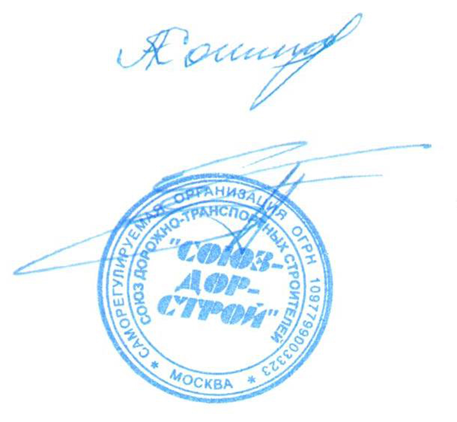 Председатель Совета                                                                   Кошкин А.А.Секретарь Совета                                                                        Суханов П.Л.п/пНаименование организацииКФ возмещения вредаКФ дог. обязательств1АО «ИРМАСТ-ХОЛДИНГ»не заявляютдо 500 млн руб. (2 уровень ответственности члена СРО)2ООО «Магистраль»не заявляютдо 3 млрд руб. (3 уровень ответственности члена СРО)